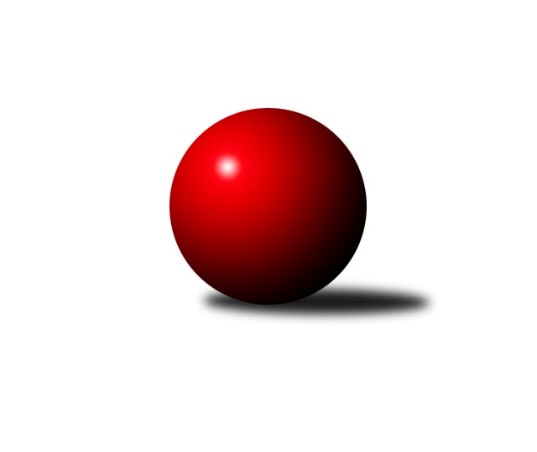 Č.10Ročník 2017/2018	16.11.2017Nejlepšího výkonu v tomto kole: 2469 dosáhlo družstvo: SK Rapid Praha AMistrovství Prahy 3 2017/2018Výsledky 10. kolaSouhrnný přehled výsledků:SK Rapid Praha A	- KK Konstruktiva Praha E	5:3	2469:2449	5.0:7.0	13.11.TJ Astra  Zahradní Město C	- KK Dopravní podniky Praha C	6:2	2415:2192	9.0:3.0	14.11.SC Radotín B	- SK Meteor Praha C	5:3	2224:2204	8.0:4.0	14.11.KK Dopravní podniky Praha B	- TJ Sokol Praha-Vršovice C	4:4	2281:2274	7.0:5.0	14.11.TJ Sokol Rudná D	- TJ Sparta Praha B	2:6	2172:2281	5.0:7.0	16.11.Slavoj Velké Popovice B	- TJ Praga Praha B	6:2	2409:2383	6.0:6.0	16.11.KK Konstruktiva D	- SK Uhelné sklady D	4:4	2456:2456	6.5:5.5	16.11.Tabulka družstev:	1.	KK Konstruktiva D	9	8	1	0	45.5 : 26.5 	57.0 : 51.0 	 2424	17	2.	SK Rapid Praha A	9	6	2	1	48.0 : 24.0 	59.0 : 49.0 	 2304	14	3.	Slavoj Velké Popovice B	10	6	1	3	46.5 : 33.5 	61.0 : 59.0 	 2260	13	4.	KK Konstruktiva Praha E	10	6	0	4	44.5 : 35.5 	64.0 : 56.0 	 2357	12	5.	SK Uhelné sklady D	10	5	2	3	43.0 : 37.0 	61.5 : 58.5 	 2310	12	6.	KK Dopravní podniky Praha C	10	6	0	4	42.5 : 37.5 	55.5 : 64.5 	 2326	12	7.	KK Dopravní podniky Praha B	10	5	1	4	42.0 : 38.0 	62.0 : 58.0 	 2296	11	8.	TJ Astra  Zahradní Město C	10	5	0	5	43.5 : 36.5 	72.0 : 48.0 	 2329	10	9.	TJ Sparta Praha B	10	5	0	5	39.0 : 41.0 	57.5 : 62.5 	 2340	10	10.	TJ Sokol Praha-Vršovice C	10	3	2	5	39.5 : 40.5 	62.5 : 57.5 	 2260	8	11.	TJ Praga Praha B	10	2	3	5	38.0 : 42.0 	60.5 : 59.5 	 2303	7	12.	TJ Sokol Rudná D	10	2	1	7	23.5 : 56.5 	43.5 : 76.5 	 2160	5	13.	SK Meteor Praha C	10	1	2	7	32.0 : 48.0 	58.5 : 61.5 	 2270	4	14.	SC Radotín B	10	1	1	8	24.5 : 55.5 	53.5 : 66.5 	 2194	3Podrobné výsledky kola:	 SK Rapid Praha A	2469	5:3	2449	KK Konstruktiva Praha E	František Pudil	 	 219 	 210 		429 	 0:2 	 458 	 	230 	 228		Bohumír Musil	Josef Pokorný	 	 208 	 191 		399 	 2:0 	 395 	 	205 	 190		Milan Perman	Vojtěch Roubal	 	 196 	 207 		403 	 1:1 	 375 	 	203 	 172		Zbyněk Lébl	Vítěslav Hampl	 	 201 	 191 		392 	 0:2 	 405 	 	203 	 202		František Vondráček	Martin Podhola	 	 216 	 239 		455 	 2:0 	 412 	 	205 	 207		Jiřina Beranová	Petr Valta	 	 183 	 208 		391 	 0:2 	 404 	 	194 	 210		Stanislava Švindlovározhodčí: Nejlepší výkon utkání: 458 - Bohumír Musil	 TJ Astra  Zahradní Město C	2415	6:2	2192	KK Dopravní podniky Praha C	Lucie Hlavatá	 	 192 	 202 		394 	 0:2 	 427 	 	205 	 222		Petr Stoklasa	Jakub Jetmar	 	 197 	 179 		376 	 1:1 	 385 	 	195 	 190		Jaroslav Michálek	Radovan Šimůnek	 	 197 	 192 		389 	 2:0 	 349 	 	173 	 176		Jiří Štoček	Tomáš Kudweis	 	 200 	 202 		402 	 2:0 	 355 	 	180 	 175		Miroslav Málek	Marek Sedlák	 	 202 	 207 		409 	 2:0 	 301 	 	149 	 152		Karel Hnátek ml.	Vojtěch Kostelecký	 	 221 	 224 		445 	 2:0 	 375 	 	196 	 179		Milan Švarcrozhodčí: Nejlepší výkon utkání: 445 - Vojtěch Kostelecký	 SC Radotín B	2224	5:3	2204	SK Meteor Praha C	Miloš Dudek	 	 171 	 195 		366 	 1:1 	 372 	 	189 	 183		Jaroslav Novák	Tatiana Vydrová	 	 148 	 165 		313 	 1:1 	 325 	 	173 	 152		Jiří Cernstein	Eva Hucková	 	 203 	 188 		391 	 2:0 	 357 	 	175 	 182		Jiří Svoboda	Květa Dvořáková	 	 200 	 180 		380 	 2:0 	 368 	 	192 	 176		Václav Šrajer	Pavel Šimek	 	 181 	 200 		381 	 0:2 	 413 	 	207 	 206		Zdeněk Míka	Radek Pauk	 	 194 	 199 		393 	 2:0 	 369 	 	185 	 184		Jan Petráčekrozhodčí: Nejlepší výkon utkání: 413 - Zdeněk Míka	 KK Dopravní podniky Praha B	2281	4:4	2274	TJ Sokol Praha-Vršovice C	Einar Bareš	 	 187 	 212 		399 	 1:1 	 380 	 	190 	 190		Karel Wolf	st. Hnátek st.	 	 196 	 211 		407 	 1:1 	 415 	 	205 	 210		Václav Rauvolf	Dagmar Svobodová	 	 169 	 202 		371 	 1:1 	 383 	 	190 	 193		Vladimír Strnad	Martin Štochl	 	 163 	 196 		359 	 1:1 	 368 	 	178 	 190		Ivo Vávra	Antonín Švarc	 	 183 	 191 		374 	 2:0 	 353 	 	173 	 180		Karel Svitavský	Miroslav Tomeš	 	 186 	 185 		371 	 1:1 	 375 	 	185 	 190		Jana Myšičkovározhodčí: Nejlepší výkon utkání: 415 - Václav Rauvolf	 TJ Sokol Rudná D	2172	2:6	2281	TJ Sparta Praha B	Luboš Machulka	 	 210 	 205 		415 	 1:1 	 402 	 	211 	 191		Kamila Svobodová	Petr Fišer	 	 185 	 225 		410 	 2:0 	 397 	 	173 	 224		Miroslav Viktorin	Miloslav Dvořák	 	 158 	 188 		346 	 1:1 	 391 	 	208 	 183		Zdeněk Cepl	Jana Fišerová	 	 157 	 185 		342 	 0:2 	 373 	 	184 	 189		Jiří Neumajer	Václav Vejvoda	 	 147 	 161 		308 	 0:2 	 347 	 	181 	 166		Jiří Lankaš	Jaroslav Mařánek	 	 193 	 158 		351 	 1:1 	 371 	 	170 	 201		Vít Fikejzlrozhodčí: Nejlepší výkon utkání: 415 - Luboš Machulka	 Slavoj Velké Popovice B	2409	6:2	2383	TJ Praga Praha B	Ladislav Musil	 	 222 	 205 		427 	 1:1 	 411 	 	194 	 217		Vít Kluganost	Emilie Somolíková	 	 208 	 207 		415 	 2:0 	 358 	 	174 	 184		Martin Kovář	Markéta Dymáčková	 	 202 	 181 		383 	 1:1 	 374 	 	173 	 201		Martin Jelínek	Petr Kapal	 	 199 	 218 		417 	 2:0 	 385 	 	181 	 204		Tomáš Smékal	Eva Václavková	 	 190 	 177 		367 	 0:2 	 405 	 	198 	 207		Petr Kšír	Čeněk Zachař	 	 208 	 192 		400 	 0:2 	 450 	 	226 	 224		Ondřej Maňourrozhodčí: Nejlepší výkon utkání: 450 - Ondřej Maňour	 KK Konstruktiva D	2456	4:4	2456	SK Uhelné sklady D	Zdenka Cachová	 	 192 	 210 		402 	 1:1 	 394 	 	209 	 185		Jitka Kudějová	Jan Váňa	 	 205 	 235 		440 	 0.5:1.5 	 450 	 	215 	 235		Jindra Kafková	Petr Mašek	 	 187 	 174 		361 	 0:2 	 422 	 	229 	 193		Jaroslav Klíma	Lukáš Korta	 	 192 	 199 		391 	 1:1 	 399 	 	207 	 192		Stanislava Sábová	Jaroslav Pleticha ml.	 	 220 	 222 		442 	 2:0 	 418 	 	199 	 219		Jana Dušková	Šarlota Smutná	 	 210 	 210 		420 	 2:0 	 373 	 	191 	 182		Petr Štichrozhodčí: Nejlepší výkon utkání: 450 - Jindra KafkováPořadí jednotlivců:	jméno hráče	družstvo	celkem	plné	dorážka	chyby	poměr kuž.	Maximum	1.	Jaroslav Pleticha  ml.	KK Konstruktiva D	429.96	294.6	135.4	4.5	4/4	(469)	2.	Čeněk Zachař 	Slavoj Velké Popovice B	422.63	290.5	132.1	5.5	4/5	(452)	3.	Ladislav Musil 	Slavoj Velké Popovice B	419.90	287.9	132.1	5.8	4/5	(443)	4.	Jindřich Habada 	KK Dopravní podniky Praha B	418.40	294.4	124.0	7.3	4/5	(471)	5.	Miroslav Viktorin 	TJ Sparta Praha B	418.19	295.0	123.1	8.1	7/7	(435)	6.	Václav Rauvolf 	TJ Sokol Praha-Vršovice C	416.28	284.6	131.7	6.3	5/5	(453)	7.	Petr Stoklasa 	KK Dopravní podniky Praha C	415.50	294.4	121.1	7.9	6/6	(450)	8.	Ondřej Maňour 	TJ Praga Praha B	415.33	285.0	130.3	5.6	6/6	(450)	9.	Bohumír Musil 	KK Konstruktiva Praha E	415.11	284.0	131.1	6.7	7/7	(481)	10.	Šarlota Smutná 	KK Konstruktiva D	414.94	290.8	124.1	7.1	3/4	(441)	11.	Radovan Šimůnek 	TJ Astra  Zahradní Město C	414.33	294.4	120.0	5.9	6/6	(438)	12.	Lukáš Korta 	KK Konstruktiva D	412.58	291.8	120.8	10.6	3/4	(448)	13.	Vojtěch Kostelecký 	TJ Astra  Zahradní Město C	410.30	284.1	126.2	4.0	6/6	(445)	14.	Jindra Kafková 	SK Uhelné sklady D	408.70	283.3	125.4	7.8	5/6	(450)	15.	Petra Švarcová 	KK Dopravní podniky Praha C	407.44	280.4	127.1	7.8	5/6	(450)	16.	Emilie Somolíková 	Slavoj Velké Popovice B	406.36	280.1	126.2	5.9	5/5	(441)	17.	Jan Váňa 	KK Konstruktiva D	406.13	292.5	113.6	11.0	4/4	(467)	18.	Jan Petráček 	SK Meteor Praha C	405.63	282.2	123.5	8.4	6/7	(429)	19.	Zbyněk Lébl 	KK Konstruktiva Praha E	403.43	282.2	121.2	8.6	7/7	(432)	20.	Martin Podhola 	SK Rapid Praha A	402.60	279.3	123.3	7.9	5/5	(469)	21.	Stanislava Sábová 	SK Uhelné sklady D	400.50	281.4	119.1	6.6	5/6	(441)	22.	Jana Dušková 	SK Uhelné sklady D	399.22	280.0	119.2	8.9	6/6	(449)	23.	Jiří Čihák 	KK Konstruktiva D	398.15	281.2	117.0	8.1	4/4	(430)	24.	Zdenka Cachová 	KK Konstruktiva D	398.13	283.5	114.6	9.9	4/4	(422)	25.	Petr Valta 	SK Rapid Praha A	397.16	276.8	120.4	7.0	5/5	(458)	26.	Vít Fikejzl 	TJ Sparta Praha B	397.13	279.6	117.5	8.5	6/7	(430)	27.	Tomáš Smékal 	TJ Praga Praha B	396.93	284.7	112.2	11.5	6/6	(424)	28.	Milan Švarc 	KK Dopravní podniky Praha C	396.83	276.3	120.6	8.5	6/6	(432)	29.	Milan Perman 	KK Konstruktiva Praha E	396.61	281.3	115.3	8.9	6/7	(459)	30.	Martin Kovář 	TJ Praga Praha B	396.23	280.0	116.3	8.6	6/6	(423)	31.	Miroslav Málek 	KK Dopravní podniky Praha C	395.80	273.4	122.4	8.7	5/6	(449)	32.	Tomáš Kudweis 	TJ Astra  Zahradní Město C	395.20	277.9	117.3	8.6	5/6	(416)	33.	Marek Sedlák 	TJ Astra  Zahradní Město C	393.63	275.6	118.0	8.5	6/6	(427)	34.	Miroslav Tomeš 	KK Dopravní podniky Praha B	392.35	275.8	116.6	8.2	4/5	(419)	35.	Petr Fišer 	TJ Sokol Rudná D	391.08	274.6	116.5	10.5	6/6	(445)	36.	Petr Kšír 	TJ Praga Praha B	390.24	274.0	116.2	9.6	5/6	(422)	37.	Jan Vácha 	TJ Sparta Praha B	389.80	280.7	109.1	11.7	5/7	(406)	38.	Kamila Svobodová 	TJ Sparta Praha B	389.38	277.1	112.3	9.8	7/7	(403)	39.	Zdeněk Cepl 	TJ Sparta Praha B	388.75	281.3	107.5	13.0	7/7	(451)	40.	Vít Kluganost 	TJ Praga Praha B	388.60	280.6	108.0	9.5	6/6	(427)	41.	František Vondráček 	KK Konstruktiva Praha E	388.50	271.6	116.9	10.4	5/7	(423)	42.	Květa Dvořáková 	SC Radotín B	388.36	274.4	113.9	11.0	5/5	(424)	43.	Stanislava Švindlová 	KK Konstruktiva Praha E	387.75	274.3	113.5	10.8	5/7	(404)	44.	Karel Mašek 	SK Meteor Praha C	387.54	282.2	105.4	12.0	6/7	(423)	45.	Jaroslav Michálek 	KK Dopravní podniky Praha C	387.21	267.0	120.3	8.4	6/6	(419)	46.	st. Hnátek  st.	KK Dopravní podniky Praha B	386.63	278.0	108.7	8.7	5/5	(418)	47.	Martin Jelínek 	TJ Praga Praha B	386.25	273.3	113.0	9.2	6/6	(404)	48.	Vladimír Strnad 	TJ Sokol Praha-Vršovice C	385.65	276.6	109.1	10.8	5/5	(440)	49.	Václav Šrajer 	SK Meteor Praha C	384.29	282.0	102.3	11.5	7/7	(422)	50.	Zdeněk Míka 	SK Meteor Praha C	384.00	278.8	105.2	13.2	6/7	(418)	51.	Antonín Švarc 	KK Dopravní podniky Praha B	382.67	272.0	110.7	9.0	5/5	(408)	52.	Jitka Kudějová 	SK Uhelné sklady D	382.30	273.2	109.2	10.9	5/6	(425)	53.	Petr Kapal 	Slavoj Velké Popovice B	382.25	271.6	110.7	10.4	5/5	(444)	54.	Einar Bareš 	KK Dopravní podniky Praha B	381.80	270.2	111.6	13.4	5/5	(426)	55.	Jiřina Beranová 	KK Konstruktiva Praha E	381.54	283.3	98.3	14.1	7/7	(415)	56.	Jaroslav Klíma 	SK Uhelné sklady D	379.92	271.7	108.3	10.5	4/6	(422)	57.	Radek Pauk 	SC Radotín B	379.47	278.3	101.1	13.1	5/5	(401)	58.	Karel Wolf 	TJ Sokol Praha-Vršovice C	378.74	275.0	103.8	9.7	5/5	(420)	59.	Jiří Svoboda 	SK Meteor Praha C	378.17	279.8	98.4	13.7	6/7	(429)	60.	Vojtěch Roubal 	SK Rapid Praha A	377.20	265.0	112.3	11.6	5/5	(428)	61.	Vítěslav Hampl 	SK Rapid Praha A	376.36	270.2	106.2	10.7	5/5	(421)	62.	Vlastimil Chlumský 	KK Konstruktiva Praha E	376.07	267.1	109.0	10.3	5/7	(397)	63.	Jana Myšičková 	TJ Sokol Praha-Vršovice C	375.33	266.5	108.8	11.4	4/5	(404)	64.	Ivo Vávra 	TJ Sokol Praha-Vršovice C	374.50	275.7	98.8	12.5	4/5	(396)	65.	Libor Povýšil 	SK Uhelné sklady D	373.73	266.5	107.3	11.0	5/6	(415)	66.	Jiří Neumajer 	TJ Sparta Praha B	372.67	272.7	99.9	11.9	5/7	(403)	67.	Jaroslav Mařánek 	TJ Sokol Rudná D	372.53	269.1	103.4	12.9	6/6	(414)	68.	Jiří Cernstein 	SK Meteor Praha C	371.60	271.8	99.8	14.2	5/7	(427)	69.	Pavel Šimek 	SC Radotín B	369.00	263.9	105.1	12.0	4/5	(387)	70.	Petr Štich 	SK Uhelné sklady D	367.50	259.4	108.1	12.2	6/6	(428)	71.	Jiří Lankaš 	TJ Sparta Praha B	366.33	264.8	101.6	12.5	6/7	(407)	72.	Jiří Štoček 	KK Dopravní podniky Praha C	366.10	267.3	98.8	11.1	5/6	(391)	73.	Josef Pokorný 	SK Rapid Praha A	365.30	265.0	100.3	11.5	4/5	(414)	74.	Miloš Dudek 	SC Radotín B	361.00	258.0	103.0	13.2	4/5	(403)	75.	Vlasta Nováková 	SK Uhelné sklady D	356.50	267.0	89.5	14.3	4/6	(366)	76.	Dagmar Svobodová 	KK Dopravní podniky Praha B	354.75	256.9	97.9	12.3	4/5	(371)	77.	Martin Kozdera 	TJ Astra  Zahradní Město C	353.63	271.1	82.5	17.3	4/6	(372)	78.	Karel Svitavský 	TJ Sokol Praha-Vršovice C	352.00	261.4	90.6	14.5	4/5	(379)	79.	Jana Fišerová 	TJ Sokol Rudná D	350.13	257.1	93.1	15.5	6/6	(380)	80.	Lucie Hlavatá 	TJ Astra  Zahradní Město C	350.13	253.1	97.1	14.3	5/6	(396)	81.	Markéta Dymáčková 	Slavoj Velké Popovice B	349.46	254.7	94.8	13.2	4/5	(408)	82.	Vladimír Dvořák 	SC Radotín B	348.83	257.1	91.8	15.7	4/5	(380)	83.	Václav Vejvoda 	TJ Sokol Rudná D	346.57	259.3	87.3	15.5	6/6	(399)	84.	Gabriela Jirásková 	Slavoj Velké Popovice B	343.00	255.3	87.7	16.3	4/5	(380)	85.	Zdeněk Mašek 	TJ Sokol Rudná D	342.38	246.3	96.1	14.9	4/6	(352)	86.	Martin Šimek 	SC Radotín B	324.33	249.1	75.3	19.8	4/5	(352)	87.	Karel Hnátek  ml.	KK Dopravní podniky Praha C	313.00	245.5	67.5	21.3	4/6	(328)		František Pudil 	SK Rapid Praha A	401.67	283.2	118.5	11.9	3/5	(453)		Luboš Machulka 	TJ Sokol Rudná D	399.50	285.6	113.9	7.7	3/6	(422)		Tomáš Jícha 	Slavoj Velké Popovice B	395.63	272.4	123.3	5.1	2/5	(419)		Antonín Tůma 	SK Rapid Praha A	394.67	279.3	115.3	9.0	3/5	(418)		Petr Peřina 	TJ Astra  Zahradní Město C	390.33	279.0	111.3	11.3	3/6	(434)		Jakub Jetmar 	TJ Astra  Zahradní Město C	377.42	271.1	106.3	11.3	3/6	(405)		Tatiana Vydrová 	SC Radotín B	376.07	272.1	103.9	11.0	3/5	(395)		Vojtěch Máca 	KK Konstruktiva D	375.00	278.0	97.0	15.0	1/4	(375)		Jaroslav Zahrádka 	KK Konstruktiva D	371.50	262.5	109.0	10.5	2/4	(382)		Eva Hucková 	SC Radotín B	369.00	272.4	96.6	14.6	3/5	(391)		Luboš Kučera 	TJ Sokol Praha-Vršovice C	366.00	258.5	107.5	12.0	2/5	(381)		Jaroslav Novák 	SK Meteor Praha C	363.00	264.4	98.6	14.3	4/7	(384)		Martin Štochl 	KK Dopravní podniky Praha B	358.67	252.4	106.3	13.7	3/5	(413)		Petr Mašek 	KK Konstruktiva D	357.80	260.9	96.9	12.9	2/4	(382)		Bohumil Plášil 	KK Dopravní podniky Praha B	355.00	239.0	116.0	9.0	1/5	(355)		Jiří Hofman 	SK Rapid Praha A	343.50	243.0	100.5	10.0	2/5	(350)		Lukáš Jirsa 	TJ Praga Praha B	342.00	244.0	98.0	15.0	1/6	(342)		Jiří Třešňák 	SK Meteor Praha C	341.13	260.6	80.5	19.5	4/7	(403)		Jan Kratochvíl 	Slavoj Velké Popovice B	339.00	251.0	88.0	18.0	1/5	(339)		Jan Kalina 	SC Radotín B	334.00	238.0	96.0	18.0	1/5	(334)		Miloslav Dvořák 	TJ Sokol Rudná D	333.00	249.3	83.8	18.2	3/6	(348)		Helena Machulková 	TJ Sokol Rudná D	328.33	241.3	87.0	18.0	3/6	(345)		Radil Karel 	TJ Sokol Praha-Vršovice C	319.83	233.2	86.7	16.3	3/5	(343)		Eva Václavková 	Slavoj Velké Popovice B	318.67	242.7	76.0	17.7	3/5	(367)		Kryštof Maňour 	TJ Praga Praha B	316.50	233.5	83.0	17.5	1/6	(330)		Pavel Brož 	TJ Sokol Praha-Vršovice C	315.00	246.0	69.0	18.0	1/5	(315)		Ivana Bandasová 	Slavoj Velké Popovice B	241.00	199.0	42.0	38.0	1/5	(241)Sportovně technické informace:Starty náhradníků:registrační číslo	jméno a příjmení 	datum startu 	družstvo	číslo startu11242	Petr Stoklasa	14.11.2017	KK Dopravní podniky Praha C	12x5052	Vítězslav Hampl	13.11.2017	SK Rapid Praha A	9x865	Jan Váňa	16.11.2017	KK Konstruktiva D	9x1556	Zdenka Cachová	16.11.2017	KK Konstruktiva D	5x5163	Martin Podhola	13.11.2017	SK Rapid Praha A	8x9477	Jan Petráček	14.11.2017	SK Meteor Praha C	9x751	Miroslav Tomeš	14.11.2017	KK Dopravní podniky Praha B	8x20405	Jakub Jetmar	14.11.2017	TJ Astra  Zahradní Město C	6x20150	Lucie Hlavatá	14.11.2017	TJ Astra  Zahradní Město C	7x20144	Tomáš Kudweis	14.11.2017	TJ Astra  Zahradní Město C	11x20149	Vojtěch Kostelecký	14.11.2017	TJ Astra  Zahradní Město C	10x20143	Marek Sedlák	14.11.2017	TJ Astra  Zahradní Město C	11x20146	Radovan Šimůnek	14.11.2017	TJ Astra  Zahradní Město C	13x22753	Petr Mašek	16.11.2017	KK Konstruktiva D	6x16819	Luboš Machulka	16.11.2017	TJ Sokol Rudná D	6x21853	Karel Svitavský	14.11.2017	TJ Sokol Praha-Vršovice C	8x16602	Vít Fikejzl	16.11.2017	TJ Sparta Praha B	9x9485	Květa Dvořáková	14.11.2017	SC Radotín B	9x13398	Ladislav Musil	16.11.2017	Slavoj Velké Popovice B	8x20059	Emilie Somolíková	16.11.2017	Slavoj Velké Popovice B	9x22958	Jiří Štoček	14.11.2017	KK Dopravní podniky Praha C	8x13788	Stanislava Sábová	16.11.2017	SK Uhelné sklady D	9x1366	Vladimír Strnad	14.11.2017	TJ Sokol Praha-Vršovice C	9x782	Miroslav Málek	14.11.2017	KK Dopravní podniky Praha C	9x10073	Karel Hnátek ml.	14.11.2017	KK Dopravní podniky Praha C	5x4485	Pavel Šimek	14.11.2017	SC Radotín B	7x853	František Vondráček	13.11.2017	KK Konstruktiva Praha E	8x19845	Ivo Vávra	14.11.2017	TJ Sokol Praha-Vršovice C	7x1163	František Pudil	13.11.2017	SK Rapid Praha A	7x1172	Petr Valta	13.11.2017	SK Rapid Praha A	9x1070	Vít Kluganost	16.11.2017	TJ Praga Praha B	10x16840	Šarlota Smutná	16.11.2017	KK Konstruktiva D	8x18910	Markéta Dymáčková	16.11.2017	Slavoj Velké Popovice B	9x1134	Miroslav Viktorin	16.11.2017	TJ Sparta Praha B	10x24715	Eva Václavková	16.11.2017	Slavoj Velké Popovice B	3x10974	Čeněk Zachař	16.11.2017	Slavoj Velké Popovice B	9x2590	Petr Kapal	16.11.2017	Slavoj Velké Popovice B	9x10844	Zdeněk Míka	14.11.2017	SK Meteor Praha C	6x823	Jana Myšičková	14.11.2017	TJ Sokol Praha-Vršovice C	9x10964	Petr Fišer	16.11.2017	TJ Sokol Rudná D	9x15375	Jana Fišerová	16.11.2017	TJ Sokol Rudná D	10x19205	Miloslav Dvořák	16.11.2017	TJ Sokol Rudná D	7x10877	Jaroslav Pleticha ml.	16.11.2017	KK Konstruktiva D	12x21902	Václav Vejvoda	16.11.2017	TJ Sokol Rudná D	10x18966	Jaroslav Novák	14.11.2017	SK Meteor Praha C	5x14500	Jaroslav Michálek	14.11.2017	KK Dopravní podniky Praha C	9x15623	Václav Rauvolf	14.11.2017	TJ Sokol Praha-Vršovice C	10x21550	Radek Pauk	14.11.2017	SC Radotín B	10x17959	Lukáš Korta	16.11.2017	KK Konstruktiva D	6x14519	Milan Švarc	14.11.2017	KK Dopravní podniky Praha C	10x2541	Einar Bareš	14.11.2017	KK Dopravní podniky Praha B	10x14611	Jaroslav Mařánek	16.11.2017	TJ Sokol Rudná D	10x18159	Martin Jelínek	16.11.2017	TJ Praga Praha B	7x1288	Jindra Kafková	16.11.2017	SK Uhelné sklady D	6x21309	Jaroslav Klíma	16.11.2017	SK Uhelné sklady D	7x1289	Jitka Kudějová	16.11.2017	SK Uhelné sklady D	9x13790	Jana Dušková	16.11.2017	SK Uhelné sklady D	9x17966	Tomáš Smékal	16.11.2017	TJ Praga Praha B	10x23739	Jiří Neumajer	16.11.2017	TJ Sparta Praha B	7x2725	Milan Perman	13.11.2017	KK Konstruktiva Praha E	9x10871	Bohumír Musil	13.11.2017	KK Konstruktiva Praha E	10x2707	Jiřina Beranová	13.11.2017	KK Konstruktiva Praha E	10x2705	Stanislava Švindlová	13.11.2017	KK Konstruktiva Praha E	9x1404	Josef Pokorný	13.11.2017	SK Rapid Praha A	8x4467	Vojtěch Roubal	13.11.2017	SK Rapid Praha A	8x13562	Kamila Svobodová	16.11.2017	TJ Sparta Praha B	9x23635	Zbyněk Lébl	13.11.2017	KK Konstruktiva Praha E	12x13850	Karel Wolf	14.11.2017	TJ Sokol Praha-Vršovice C	10x13671	Eva Hucková	14.11.2017	SC Radotín B	5x20994	Taťjana Vydrová	14.11.2017	SC Radotín B	7x21204	Miloš Dudek	14.11.2017	SC Radotín B	9x13363	Jiří Lankaš	16.11.2017	TJ Sparta Praha B	7x20739	Ondřej Maňour	16.11.2017	TJ Praga Praha B	10x20740	Martin Kovář	16.11.2017	TJ Praga Praha B	11x20738	Petr Kšír	16.11.2017	TJ Praga Praha B	9x15064	Zdeněk Cepl	16.11.2017	TJ Sparta Praha B	10x5880	Jiří Svoboda	14.11.2017	SK Meteor Praha C	9x5883	Jiří Cernstein	14.11.2017	SK Meteor Praha C	8x5881	Václav Šrajer	14.11.2017	SK Meteor Praha C	9x23251	Petr Štich	16.11.2017	SK Uhelné sklady D	10x13361	Martin Štochl	14.11.2017	KK Dopravní podniky Praha B	8x836	Antonín Švarc	14.11.2017	KK Dopravní podniky Praha B	10x831	Dagmar Svobodová	14.11.2017	KK Dopravní podniky Praha B	6x4389	Karel Hnátek st.	14.11.2017	KK Dopravní podniky Praha B	10x
Hráči dopsaní na soupisku:registrační číslo	jméno a příjmení 	datum startu 	družstvo	Program dalšího kola:11. kolo20.11.2017	po	17:00	TJ Sparta Praha B - KK Konstruktiva D	21.11.2017	út	17:00	KK Dopravní podniky Praha C - TJ Sokol Rudná D	22.11.2017	st	17:00	TJ Sokol Praha-Vršovice C - TJ Astra  Zahradní Město C	23.11.2017	čt	17:00	SK Meteor Praha C - SK Rapid Praha A	23.11.2017	čt	17:30	KK Konstruktiva Praha E - Slavoj Velké Popovice B	23.11.2017	čt	17:30	SK Uhelné sklady D - SC Radotín B	23.11.2017	čt	18:00	TJ Praga Praha B - KK Dopravní podniky Praha B	24.11.2017	pá	20:00	SK Rapid Praha A - KK Konstruktiva D (dohrávka z 3. kola)	Nejlepší šestka kola - absolutněNejlepší šestka kola - absolutněNejlepší šestka kola - absolutněNejlepší šestka kola - absolutněNejlepší šestka kola - dle průměru kuželenNejlepší šestka kola - dle průměru kuželenNejlepší šestka kola - dle průměru kuželenNejlepší šestka kola - dle průměru kuželenNejlepší šestka kola - dle průměru kuželenPočetJménoNázev týmuVýkonPočetJménoNázev týmuPrůměr (%)Výkon2xBohumír MusilKonstruktiva E4583xOndřej MaňourPraga Praha B114.414503xMartin PodholaSK Rapid Praha 4552xBohumír MusilKonstruktiva E114.074581xOndřej MaňourPraga Praha B4503xLuboš MachulkaRudná D113.594151xJindra KafkováUS D4503xMartin PodholaSK Rapid Praha 113.334552xVojtěch KosteleckýTJ Astra  Zahra4453xVojtěch KosteleckýTJ Astra  Zahra113.124455xJaroslav Pleticha ml.Konstruktiva D4422xPetr FišerRudná D112.22410